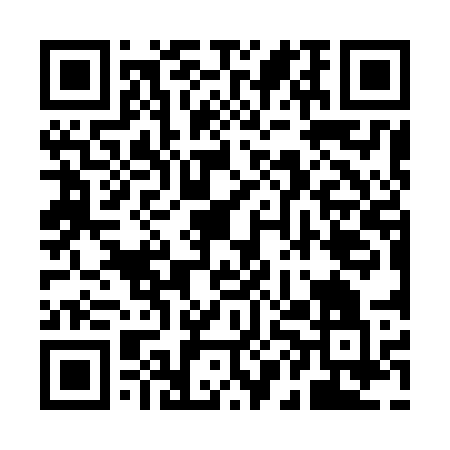 Ramadan times for Afon Tryweryn, UKMon 11 Mar 2024 - Wed 10 Apr 2024High Latitude Method: Angle Based RulePrayer Calculation Method: Islamic Society of North AmericaAsar Calculation Method: HanafiPrayer times provided by https://www.salahtimes.comDateDayFajrSuhurSunriseDhuhrAsrIftarMaghribIsha11Mon5:035:036:3712:244:156:126:127:4712Tue5:005:006:3512:244:166:146:147:4913Wed4:584:586:3312:244:186:166:167:5114Thu4:554:556:3012:234:196:186:187:5315Fri4:534:536:2812:234:216:196:197:5516Sat4:504:506:2512:234:226:216:217:5717Sun4:484:486:2312:234:246:236:237:5918Mon4:454:456:2112:224:256:256:258:0119Tue4:424:426:1812:224:276:276:278:0320Wed4:404:406:1612:224:286:286:288:0521Thu4:374:376:1412:214:306:306:308:0722Fri4:354:356:1112:214:316:326:328:0923Sat4:324:326:0912:214:326:346:348:1124Sun4:294:296:0612:204:346:366:368:1325Mon4:274:276:0412:204:356:376:378:1526Tue4:244:246:0212:204:376:396:398:1727Wed4:214:215:5912:204:386:416:418:1928Thu4:184:185:5712:194:396:436:438:2129Fri4:164:165:5412:194:416:456:458:2430Sat4:134:135:5212:194:426:466:468:2631Sun5:105:106:501:185:437:487:489:281Mon5:075:076:471:185:457:507:509:302Tue5:055:056:451:185:467:527:529:323Wed5:025:026:431:175:477:537:539:354Thu4:594:596:401:175:487:557:559:375Fri4:564:566:381:175:507:577:579:396Sat4:534:536:361:175:517:597:599:417Sun4:504:506:331:165:528:018:019:448Mon4:474:476:311:165:548:028:029:469Tue4:444:446:291:165:558:048:049:4910Wed4:424:426:261:165:568:068:069:51